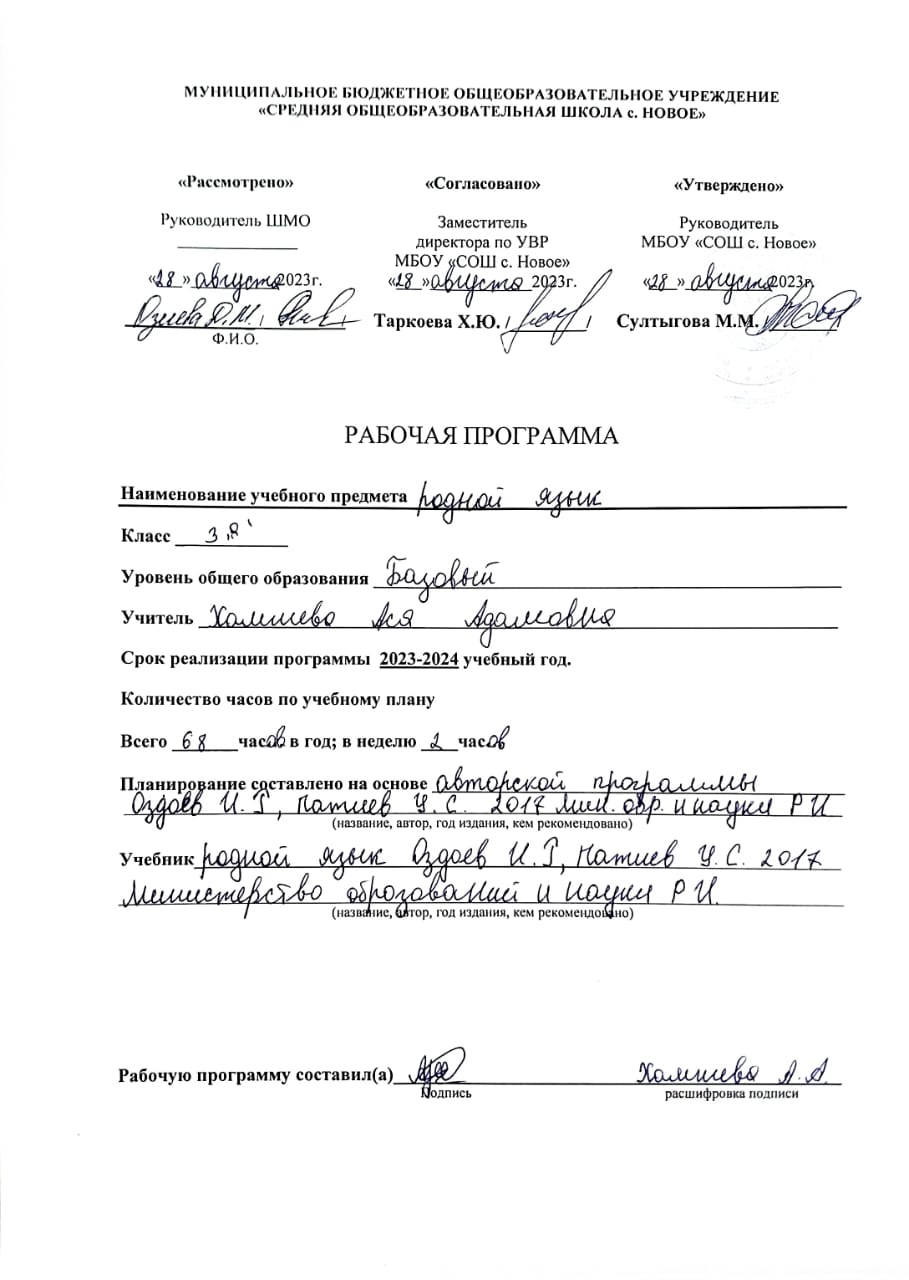 Календарно – тематическое планирование по родному языку 3 класс№Тема урока СахьатКалендарни    ха№Тема урока СахьатПлан.Факт.           1омадаьр кердадаккхар.1Мукъеи мукъазеи оазаш-алапаш.       12Дешдакъа.13Доккха алап.14Шола мукъаза оазаш-алапаш.15Шолха алапаш.16Шола-шолха алапаш.17Йиш хоадора хьарак.18Къоастора хьаракаш нийса яздар.19Й1аьхеи лоацеи мукъа оазаш.110Шекон мукъа оазаш.111Дешт1ехьенаш.112Гаргара дешаш113Диктант.114Г1алаташцара болх. 1омадаьр ч1оаг1дар.115Предложени.116Дувцареи, хаттареи, айдареи предложенеш.117Подлежащи.117Сказуеми.119Карардар.120Кертера маьженаш.121Предложене кертерза маьженаш.122Предложенена юкъерча дешай бувзам.123Деша овла. Цхьа овла бола дешаш.124Деша чаккхе.125Дешхьалхе.126Суффикс.127Зовнеи къореи мукъаза оазаш дош кхоачалуча.128Шийна лаларча мукъазача оазашца увш йола мукъаза оаз 1, йовш йола р, рг яха мукъа оазаш129Диктант.130Г1алаташцара болх. Деша оттам.1                    Къамаьла доакъош.31Къамаьла доакъош. Юкъара кхетам.132Къамаьла доакъош1                          Ц1ердош.33Ц1ердош.Юкъара кхетам.134Ц1ердешай таьрахьашца хувцадалар.135Ц1ердешаш таьрахьашца хувцадалар.136Ц1ердешай классаш.137Нах белгалбеча ц1ердешай классаш.       138Кхыйола х1амаш белгалъеча ц1ердешай классаш.       138Кхыча дешашца дувзадаларах ц1ердешаш хувцадалар.       1Диктант.       140Г1алаташцара болх. 1омадаьр ч1оаг1дар.       141Кхыча дешашца дувзадаларах ц1ердешаш хувцадалар.       1                         Белгалдош.42Белгалдош. Юкъара кхетам.       143Белгалдешай ц1ердешашцара бувзам.       144Ло1амеи ло1амзеи белгалдешаш       145Ло1амеи ло1амзеи белгалдешаш      146Белгалдешаш классашца хувцадалар      147Белгалдешаш классашца хувцадалар.      148Белгалдешаш таьрахьашца хувцадалар.      149Белгалдешаш таьрахьашца хувцадалар.      150Диктант      151Г1алаташцара болх. Белгалдешаш      1                           Хандош.52Хандош. Юкъара кхетам.      153Хандош ханашца хувцадалар.      154Йола ха.      155Хандеша яха ха.      156Хандеша йоаг1а ха.      157Хандеша йолеи, яхаи, йоаг1еи ханаш.      158Хандешай ханаш къоастаяр      159Диктант.      160Г1алаташцара болх. Хандош кердадаккхар.      1Дерригача шера 1омадаьр кердадаккхар.61Шола, шола-шолха алапаш.      162Дош сехьадаккхар.      163Шекон мукъа, мукъаза алапаш.      164Деша оттам.      165Кертереи кертерзеи маьженаш.      166Къамаьла доакъош.      167Диктант      168Г1алаташцара болх      1